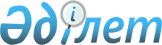 Об утверждении видов документов об образовании, форм документов об образовании государственного образца и правил их учета и выдачи, основных требований к содержанию документов об образовании собственного образца и правил их учета и выдачи, а также формы справки, выдаваемой лицам, не завершившим образование в организациях образованияПриказ Министра образования и науки Республики Казахстан от 28 января 2015 года №Зарегистрирован в Министерстве юстиции Республики Казахстан 27 февраля 2015 года № 10348.Сноска. Заголовок - в редакции приказа Министра образования и науки РК от 07.06.2021 № 277 (вводится в действие по истечении десяти календарных дней после дня его первого официального опубликования).В соответствии сподпунктом 6-3)статьи 5 Закона Республики Казахстан "Обобразовании" от 27 июля 2007 года ПРИКАЗЫВАЮ:Утвердить:виды документов об образовании согласно приложению 1 к настоящему приказу;форму аттестата об основном среднем образовании согласно приложению 2 к настоящему приказу;форму аттестата с отличием об основном среднем образовании согласно приложению 3 к настоящему приказу;форму приложения к аттестату об основном среднем образовании согласно приложению 4 к настоящему приказу;форму аттестата об образовании согласно приложению 5 к настоящему приказу;формы приложений к аттестату об основном среднем образовании согласно приложению 6 к настоящему приказу;форму аттестата об общем среднем образовании согласно настоящему приказу;приложению 7 кформу аттестата с отличием об общем среднем образовании согласно приложению 8 к настоящему приказу;форму аттестата об общем среднем образовании Алтын белгі согласно приложению 9 к настоящему приказу;форму приложения к аттестату об общем среднем образовании согласно приложению 10 к настоящему приказу;форму диплома о техническом и профессиональном образовании согласно приложению 11 к настоящему приказу;форму диплома с отличием о техническом и профессиональном образовании согласно приложению 12 к настоящему приказу;форму приложения к диплому о техническом и профессиональном образовании на двух языках согласно приложению 13 к настоящему приказу;форму диплома о послесреднем образовании согласно настоящему приказу;приложению 14 кформу диплома с отличием о послесреднем образовании согласно приложению 15 к настоящему приказу;форму приложения к диплому о послесреднем образовании на двух языках согласно приложению 16 к настоящему приказу;форму свидетельства о профессиональной подготовке согласно приложению 17 к настоящему приказу;исключен приказом Министра науки и высшего образования РК от 10.02.2023№ 47 (вводится в действие по истечении десяти календарных дней после дня его первого официального опубликования);исключен приказом Министра науки и высшего образования РК от 10.02.2023№ 47 (вводится в действие по истечении десяти календарных дней после дня его первого официального опубликования);исключен приказом Министра науки и высшего образования РК от 10.02.2023№ 47 (вводится в действие по истечении десяти календарных дней после дня его первого официального опубликования);исключен приказом Министра науки и высшего образования РК от 10.02.2023№ 47 (вводится в действие по истечении десяти календарных дней после дня его первого официального опубликования);исключен приказом Министра науки и высшего образования РК от 10.02.2023№ 47 (вводится в действие по истечении десяти календарных дней после дня его первого официального опубликования);исключен приказом Министра науки и высшего образования РК от 10.02.2023№ 47 (вводится в действие по истечении десяти календарных дней после дня его первого официального опубликования);исключен приказом Министра науки и высшего образования РК от 10.02.2023№ 47 (вводится в действие по истечении десяти календарных дней после дня его первого официального опубликования);исключен приказом Министра науки и высшего образования РК от 10.02.2023№ 47 (вводится в действие по истечении десяти календарных дней после дня его первого официального опубликования);исключен приказом Министра образования и науки РК от 07.06.2021 № 277 ( вводится в действие по истечении десяти календарных дней после дня его первого официального опубликования);исключен приказом Министра науки и высшего образования РК от 10.02.2023№ 47 (вводится в действие по истечении десяти календарных дней после дня его первого официального опубликования);исключен приказом Министра науки и высшего образования РК от 10.02.2023№ 47 (вводится в действие по истечении десяти календарных дней после дня его первого официального опубликования);исключен приказом Министра науки и высшего образования РК от 10.02.2023№ 47 (вводится в действие по истечении десяти календарных дней после дня его первого официального опубликования);исключен приказом Министра науки и высшего образования РК от 10.02.2023№ 47 (вводится в действие по истечении десяти календарных дней после дня его первого официального опубликования);исключен приказом Министра науки и высшего образования РК от 10.02.2023№ 47 (вводится в действие по истечении десяти календарных дней после дня его первого официального опубликования);исключен приказом Министра науки и высшего образования РК от 10.02.2023№ 47 (вводится в действие по истечении десяти календарных дней после дня его первого официального опубликования);исключен приказом Министра науки и высшего образования РК от 10.02.2023№ 47 (вводится в действие по истечении десяти календарных дней после дня его первого официального опубликования);исключен приказом Министра науки и высшего образования РК от 10.02.2023№ 47 (вводится в действие по истечении десяти календарных дней после дня его первого официального опубликования);правила выдачи документов об образовании государственного образца согласно приложению 35 к настоящему приказу;исключен приказом Министра науки и высшего образования РК от 10.02.2023№ 47 (вводится в действие по истечении десяти календарных дней после дня его первого официального опубликования);форму справки, выдаваемой лицам, не завершившим образование согласноприложению 36 к настоящему приказу.Сноска. Пункт 1 приказа Министра образования и науки РК от 16.05.2018 № 210 ( вводится в действие по истечении десяти календарных дней после дня его первого официального опубликования); с изменениями, внесенными приказами Министра образования и науки РК от 30.04.2020 № 170 (вводится в действие по истечении десяти календарных дней после дня его первого официального опубликования); от 07.06.2021№ 277 (вводится в действие по истечении десяти календарных дней после дня его первого официального опубликования); от 10.02.2023 № 47 (вводится в действие поистечении десяти календарных дней после дня его первого официального опубликования).Департаменту высшего, послевузовского образования и международного сотрудничества (Шаймарданов Ж.К.):обеспечить в установленном порядке государственную регистрацию настоящего приказа в Министерстве юстиции Республики Казахстан;после государственной регистрации в Министерстве юстиции Республики Казахстан	обеспечить	официальное	опубликование	настоящего	приказа	в периодических печатных изданиях и в информационно-правовой системе "Әділет";обеспечить размещение настоящего приказа на официальном интернет-ресурсе Министерства образования и науки Республики Казахстан.Контроль за исполнением настоящего приказа возложить на вице-министра образования и науки Балыкбаева Т.О.Настоящий приказ вводится в действие по истечении десяти календарных дней после дня его первого официального опубликования.Министр	А. СаринжиповВиды документов об образованииПриложение 1 к приказу Министра образования и науки Республики Казахстанот 28 января 2015 года № 39Сноска. Приложение 1 - в редакции приказа Министра образования и науки РК от 07.06.2021 № 277 (вводится в действие по истечении десяти календарных дней после дня его первого официального опубликования).Документы об образовании государственного образца, свидетельствующими о прохождении итоговой аттестации и подтверждающими усвоение обучающимися государственного общеобязательного стандарта соответствующего уровня образования:аттестат об основном среднем образовании;аттестат с отличием об основном среднем образовании;аттестат об основном среднем образовании;аттестат об общем среднем образовании;аттестат с отличием об общем среднем образовании;аттестат об общем среднем образовании "Алтын белгі";диплом о техническом и профессиональном образовании;диплом с отличием о техническом и профессиональном образовании;диплом о послесреднем образовании;диплом с отличием о послесреднем образовании;свидетельство о профессиональной подготовке;исключен приказом Министра науки и высшего образования РК от 10.02.2023№ 47 (вводится в действие по истечении десяти календарных дней после дня его первого официального опубликования);исключен приказом Министра науки и высшего образования РК от 10.02.2023№ 47 (вводится в действие по истечении десяти календарных дней после дня его первого официального опубликования);исключен приказом Министра науки и высшего образования РК от 10.02.2023№ 47 (вводится в действие по истечении десяти календарных дней после дня его первого официального опубликования);исключен приказом Министра науки и высшего образования РК от 10.02.2023№ 47 (вводится в действие по истечении десяти календарных дней после дня его первого официального опубликования);исключен приказом Министра науки и высшего образования РК от 10.02.2023№ 47 (вводится в действие по истечении десяти календарных дней после дня его первого официального опубликования);исключен приказом Министра науки и высшего образования РК от 10.02.2023№ 47 (вводится в действие по истечении десяти календарных дней после дня его первого официального опубликования);исключен приказом Министра науки и высшего образования РК от 10.02.2023№ 47 (вводится в действие по истечении десяти календарных дней после дня его первого официального опубликования);исключен приказом Министра науки и высшего образования РК от 10.02.2023№ 47 (вводится в действие по истечении десяти календарных дней после дня его первого официального опубликования);исключен приказом Министра науки и высшего образования РК от 10.02.2023№ 47 (вводится в действие по истечении десяти календарных дней после дня его первого официального опубликования);исключен приказом Министра науки и высшего образования РК от 10.02.2023№ 47 (вводится в действие по истечении десяти календарных дней после дня его первого официального опубликования);исключен приказом Министра науки и высшего образования РК от 10.02.2023№ 47 (вводится в действие по истечении десяти календарных дней после дня его первого официального опубликования);исключен приказом Министра науки и высшего образования РК от 10.02.2023№ 47 (вводится в действие по истечении десяти календарных дней после дня его первого официального опубликования);исключен приказом Министра науки и высшего образования РК от 10.02.2023№ 47 (вводится в действие по истечении десяти календарных дней после дня егопервого официального опубликования);исключен приказом Министра науки и высшего образования РК от 10.02.2023№ 47 (вводится в действие по истечении десяти календарных дней после дня его первого официального опубликования);исключен приказом Министра науки и высшего образования РК от 10.02.2023№ 47 (вводится в действие по истечении десяти календарных дней после дня его первого официального опубликования).Сноска. Пункт 1 с изменениями, внесенными приказом Министра науки и высшего образования РК от 10.02.2023 № 47 (вводится в действие по истечении десяти календарных дней после дня его первого официального опубликования).Исключен приказом Министра науки и высшего образования РК от 10.02.2023 № 47 (вводится в действие по истечении десяти календарных дней после дня его первого официального опубликования).Приложение 2к приказу Министра образования и науки Республики Казахстан от 28 января 2015 года № 39 ФормаСноска. Приложение 2 в редакции приказа Министра образования и науки РК от 14.03.2017 № 118 (вводится в действие по истечении десяти календарных дней после дня его первого официального опубликования).Аттестат об основном среднем образованииПриложение 3к приказу Министра образования и науки Республики Казахстан от 28 января 2015 года № 39 ФормаСноска. Приложение 3 в редакции приказа Министра образования и науки РК от 14.03.2017 № 118 (вводится в действие по истечении десяти календарных дней после дня его первого официального опубликования).Аттестат с отличием об основном среднем образованииПриложение 4 к приказу Министра образования и науки Республики Казахстанот 28 января 2015 года № 39 ФормаПриложение к аттестату об основном среднем образованииСноска. Приложение 4 - в редакции приказа Министра образования и науки РК от 07.06.2021 № 277 (вводится в действие по истечении десяти календарных дней после дня его первого официального опубликования).Приложение 5к приказу Министра образования и науки Республики Казахстан от 28 января 2015 года № 39 ФормаСноска. Приложение 5 в редакции Министра образования и науки РК от 16.05.2018№ 210 (вводится в действие по истечении десяти календарных дней после дня егопервого официального опубликования).Аттестат об основном среднем образованииНегізгі орта білім туралы АТТЕСТАТСерия БТ №  	Осы аттестат	жылы	 (білім беру ұйымының (мектебінің)толық атауы)	бітірген(тегі, аты, әкесінің аты) (болған жағдайда) 				берілді. Директор	/		/ Директордың орынбасары			/		/ Сынып жетекшісі		/			/ М.О.Елді мекен  	 	жылғы "	"	берілді. Тіркеунөмірі №  			АТТЕСТАТоб основном среднем образовании Серия БТ №  	 Настоящий аттестат выдан  		фамилия, имя, отчество) (при его наличии)окончившему (-ей) в	году(полное наименование организации образования ( школы))Директор	/		/ Заместитель директора	/			/ Классный руководитель	/		/ М.П.Населенный пункт  		 Выдан "	"	года Регистрационный номер №  		 Пояснение по заполнению настоящей формы: предназначена для обучающихся с особыми образовательными потребностями (с легкой и умеренной умственной отсталостью) в специальных школах, специальных классах и в общеобразовательных школах в условиях инклюзивного образования.Приложение 6 к приказу Министра образования и науки Республики Казахстанот 28 января 2015 года № 39 ФормаПриложение к аттестату об основном среднем образованииСноска. Приказ дополнен приложением 6 в соответствии с приказом Министра образования и науки РК от 16.05.2018 № 210 (вводится в действие по истечении десяти календарных дней после дня его первого официального опубликования); в редакции приказа Министра образования и науки РК от 07.06.2021 № 277 (вводится в действие по истечении десяти календарных дней после дня его первого официального опубликования).Пояснение по заполнению настоящей формы: предназначена для обучающихся с особыми образовательными потребностями (с легкой умственной отсталостью) в специальных школах, специальных классах общеобразовательных школ.Приложение к аттестату об основном среднем образованииПояснение по заполнению настоящей формы: предназначена для обучающихся с особыми образовательными потребностями (с умеренной умственной отсталостью) в специальных школах, специальных классах общеобразовательных школ.Приложение к аттестату об основном среднем образованииПояснение по заполнению настоящей формы: предназначена для обучающихся с особыми образовательными потребностями (с легкой и умеренной умственной отсталостью) в общеобразовательных школах в условиях инклюзивного образования по	индивидуальным	программам,	не	освоивших	объем	учебных	дисциплин предусмотренных государственным общеобязательным стандартом соответствующегоуровня   образования,   утвержденнымприказомМинистра   образования   и   наукиРеспублики Казахстан от 31 октября 2018 года № 604 (зарегистрирован в Реестре государственной регистрации нормативных правовых актов Республики Казахстан под№ 17669). По не изучавшимся предметам прописываются слова "не изучался".Приложение 7к приказу Министра образования и науки Республики Казахстан от 28 января 2015 года № 39Сноска. Правый верхний угол приложения 6 в редакции приказа Министра образования и науки РК от 16.05.2018 № 210 (вводится в действие по истечении десяти календарных дней после дня его первого официального опубликования).ФормаАттестат об общем среднем образованииПриложение 8к приказу Министра образования и науки Республики Казахстан от 28 января 2015 года № 39Сноска. Правый верхний угол приложения 7 в редакции приказа Министра образования и науки РК от 16.05.2018 № 210 (вводится в действие по истечении десяти календарных дней после дня его первого официального опубликования).ФормаАттестат с отличием об общем среднем образованииПриложение 9к приказу Министра образования и науки Республики Казахстан от 28 января 2015 года № 39Сноска. Правый верхний угол приложения 8 в редакции приказа Министра образования и науки РК от 16.05.2018 № 210 (вводится в действие по истечении десяти календарных дней после дня его первого официального опубликования).ФормаАттестат об общем среднем образовании "Алтын белгі"Приложение 10 к приказу Министра образования и науки Республики Казахстанот 28 января 2015 года № 39 ФормаПриложение к аттестату об общем среднем образованииСноска. Приложение 10 - в редакции приказа Министра образования и науки РК от 07.06.2021 № 277 (вводится в действие по истечении десяти календарных дней после дня его первого официального опубликования).Приложение 11 к приказу Министра образования и науки Республики Казахстан от 28 января 2015 года № 39 ФормаДиплом о техническом и профессиональном образованииСноска. Приложение 11 - в редакции приказа Министра образования и науки РК от 03.02.2020 № 48 (вводится в действие по истечении десяти календарных дней после дня его первого официального опубликования).Приложение 12 к приказу Министра образованияи науки Республики Казахстан от 28 января 2015 года № 39 ФормаДиплом с отличием о техническом и профессиональном образованииСноска. Приложение 12 - в редакции приказа Министра образования и науки РК от 03.02.2020 № 48 (вводится в действие по истечении десяти календарных дней после дня его первого официального опубликования).Приложение 13 к приказу Министра образования и науки Республики Казахстанот 28 января 2015 года № 39 ФормаПриложение к диплому о техническом и профессиональном образовании на двух языкахСноска. Приложение 13 - в редакции приказа и.о. Министра образования и наукиРК от 06.01.2021 № 2 (вводится в действие по истечении десяти календарных днейпосле дня его первого официального опубликования).Приложение к диплому о техническом и профессиональном образовании (без диплома ТКБ №  	 недействительно)(фамилия, имя, отчество (при его наличии))за время обучения с	года по	год в  	(полное наименование организации образования)по специальности  	(код и наименование специальности)(код (-ы) и наименование квалификации (-й)) показал (-а) знания инавыки по следующим дисциплинам и (или) модулям:____ соответствующиеЗаместитель руководителя по учебной работе 	 Руководитель учебной группы 	  М.П.*Примечание: графы заполняются с учетом применяемой в организации образованиятехнологии обучения и системы оценивания.Техникалық және кәсіптік білім туралы дипломға қосымша(ТКБ №	дипломсыз жарамсыз)(тегі, аты, әкесінің аты (болған жағдайда)) 	жылдан бастап	жылға дейін(білім беру ұйымының толық атауы)(мамандықтың толық атауы және коды)(код (-тар) және біліктілік (-тер)) атауы оқу барысында мынадай пәндер бойынша және (немесе) модульдер бойынша тиісті білімін көрсетті:Басшының оқу жұмысы жөніндегі орынбасары  	 Оқу тобының жетекшісі  		 М.О.*Ескертпе: бағандар білім беру ұйымында қолданылатын оқыту технологиясы мен бағалау жүйесін ескере отырып толтырыладыПриложение 14 к приказу Министра образованияДиплом о послесреднем образованиии науки Республики Казахстан от 28 января 2015 года № 39 ФормаСноска. Приложение 14 - в редакции приказа Министра образования и науки РК от 03.02.2020 № 48 (вводится в действие по истечении десяти календарных дней после дня его первого официального опубликования).Диплом с отличием о послесреднем образованииПриложение 15 к приказу Министра образованияи науки Республики Казахстан от 28 января 2015 года № 39 ФормаСноска. Приложение 15 - в редакции приказа Министра образования и науки РК от 03.02.2020 № 48 (вводится в действие по истечении десяти календарных дней после дня его первого официального опубликования).Приложение 16к приказу Министра образования и науки Республики Казахстанот 28 января 2015 года № 39 ФормаСноска. Правый верхний угол приложения 15 в редакции приказа Министра образования и науки РК от 16.05.2018 № 210 (вводится в действие по истечении десяти календарных дней после дня его первого официального опубликования).Приложение к диплому о послесреднем образовании на двух языкахСноска. Приложение 16 в редакции приказа Министра образования и науки РК от 27.09.2018 № 499 (вводится в действие по истечении десяти календарных дней после дня его первого официального опубликования).Приложение к дипломуo послесреднем образовании (без диплома ОБКБ №  	 недействительно)(фамилия, имя, отчество)за время обучения с	года по	год в  	полное наименование организации образования)по специальности  	(наименование специальности)показал (- а)	соответствующие знания по следующим дисциплинам:Заместитель руководителя по учебной работе  	Руководитель группы  	М.П.Орта білімнен кейінгі білім туралы дипломға қосымша (ОБКБ №	дипломсыз жарамсыз)(тегі, аты, әкесінің аты) 	жылдан бастап	жылға дейін(білім беру ұйымының толық атауы) оқу барысында	мамандығы бойынша мынадай пәндерден тиісті білімін көрсетті:Басшының оқу жұмысы жөніндегі орынбасары  	Топ жетекшісі  	М.О.Приложение 17к приказу Министра образования и науки Республики Казахстанот 28 января 2015 года № 39 ФормаСноска. Правый верхний угол приложения 16 в редакции приказа Министра образования и науки РК от 16.05.2018 № 210 (вводится в действие по истечении десяти календарных дней после дня его первого официального опубликования).Свидетельство о профессиональной подготовкеСноска. Приложение 17 в редакции приказа Министра образования и науки РК от 27.09.2018 № 499 (вводится в действие по истечении десяти календарных дней после дня его первого официального опубликования).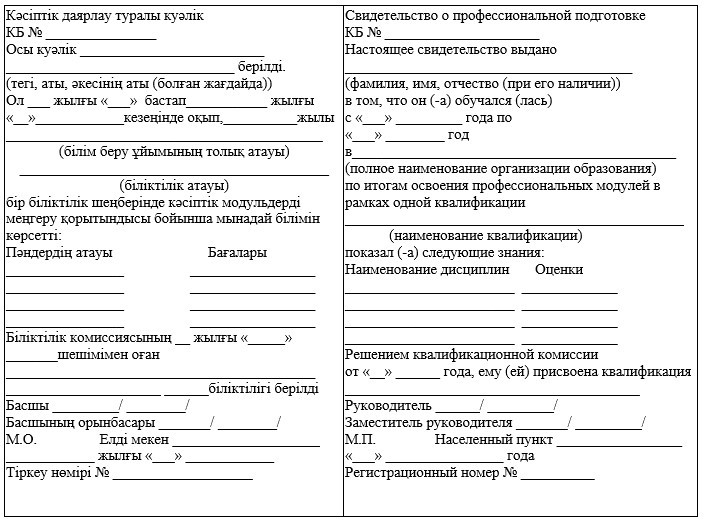 Приложение 17к приказу Министра образования и науки Республики Казахстан от 28 января 2015 года № 39ФормаСертификат о присвоении квалификацииСноска. Приложение 17 исключено приказом Министра образования и науки РК от 06.08.2015 № 512 (вводится в действие по истечении десяти календарных дней после дня его первого официального опубликования).Приложение 18 к приказу Министра образования и науки Республики Казахстанот 28 января 2015 года № 39Диплом о высшем образовании с присуждением степени бакалаврСноска. Приложение 18 исключено приказом Министра науки и высшегообразования РК от 10.02.2023№ 47(вводится в действие по истечении десятикалендарных дней после дня его первого официального опубликования).Приложение 19 к приказу Министра образования и науки Республики Казахстанот 28 января 2015 года № 39Диплом с отличием о высшем образовании с присуждением степени бакалаврСноска. Приложение 19 исключено приказом Министра науки и высшегообразования РК от 10.02.2023№ 47(вводится в действие по истечении десятикалендарных дней после дня его первого официального опубликования).Приложение 20 к приказу Министра образования и науки Республики Казахстанот 28 января 2015 года № 39Диплом о высшем образовании с присвоением квалификацииСноска. Приложение 20 исключено приказом Министра науки и высшегообразования РК от 10.02.2023№ 47(вводится в действие по истечении десятикалендарных дней после дня его первого официального опубликования).Приложение 21 к приказу Министра образования и науки Республики Казахстанот 28 января 2015 года № 39Диплом с отличием о высшем образовании с присвоением квалификацииСноска. Приложение 21 исключено приказом Министра науки и высшегообразования РК от 10.02.2023№ 47(вводится в действие по истечении десятикалендарных дней после дня его первого официального опубликования).Приложение 22 к приказу Министра образования и наукиРеспублики Казахстанот 28 января 2015 года № 39Диплом о послевузовском образовании с присуждением степени магистрСноска. Приложение 22 исключено приказом Министра науки и высшегообразования РК от 10.02.2023№ 47(вводится в действие по истечении десятикалендарных дней после дня его первого официального опубликования).Приложение 23 к приказу Министра образования и науки Республики Казахстанот 28 января 2015 года № 39Диплом о послевузовском образовании с присуждением степени доктора делового администрированияСноска. Приложение 23 исключено приказом Министра науки и высшегообразования РК от 10.02.2023№ 47(вводится в действие по истечении десятикалендарных дней после дня его первого официального опубликования).Приложение 24 к приказу Министра образования и науки Республики Казахстанот 28 января 2015 года № 39Свидетельство об окончании резидентурыСноска. Приложение 24 исключено приказом Министра науки и высшегообразования РК от 10.02.2023№ 47(вводится в действие по истечении десятикалендарных дней после дня его первого официального опубликования).Приложение 25 к приказу Министра образования и науки Республики Казахстанот 28 января 2015 года № 39Свидетельство об окончании интернатурыСноска. Приложение 25 исключено приказом Министра науки и высшегообразования РК от 10.02.2023№ 47(вводится в действие по истечении десятикалендарных дней после дня его первого официального опубликования).Приложение 26к приказу Министра образования и науки Республики Казахстан от 28 января 2015 года № 39Свидетельство об окончании клинической ординаторыСноска. Приложение 26 исключено приказом Министра образования и науки РК от 07.06.2021 № 277 (вводится в действие по истечении десяти календарных дней после дня его первого официального опубликования).Приложение к диплому (транскрипт) на трех языкахПриложение 27 к приказу Министра образования и науки Республики Казахстанот 28 января 2015 года № 39Сноска. Приложение 27 исключено приказом Министра науки и высшегообразования РК от 10.02.2023№ 47(вводится в действие по истечении десятикалендарных дней после дня его первого официального опубликования).Приложение 28 к приказу Министра образования и науки Республики Казахстанот 28 января 2015 года № 39Свидетельство к диплому магистраСноска. Приложение 28 исключено приказом Министра науки и высшегообразования РК от 10.02.2023№ 47(вводится в действие по истечении десятикалендарных дней после дня его первого официального опубликования).Приложение 29 к приказуМинистра образования и науки Республики Казахстанот 28 января 2015 года № 39Диплом с присуждением ученого звания ассоциированный профессор (доцент)Сноска. Приложение 29 исключено приказом Министра науки и высшегообразования РК от 10.02.2023№ 47(вводится в действие по истечении десятикалендарных дней после дня его первого официального опубликования).Приложение 30 к приказуМинистра образования и науки Республики Казахстанот 28 января 2015 года № 39Диплом с присуждением ученого звания профессорСноска. Приложение 30 исключено приказом Министра науки и высшегообразования РК от 10.02.2023№ 47(вводится в действие по истечении десятикалендарных дней после дня его первого официального опубликования).Приложение 31 к приказу Министра образования и наукиРеспублики Казахстанот 28 января 2015 года № 39Диплом о присуждении (признании) степени доктора философии (PhD)Сноска. Приложение 31 исключено приказом Министра науки и высшегообразования РК от 10.02.2023№ 47(вводится в действие по истечении десятикалендарных дней после дня его первого официального опубликования).Приложение 32 к приказу Министра образования и науки Республики Казахстанот 28 января 2015 года № 39Диплом о присуждении (признании) степени доктора по профилюСноска. Приложение 32 исключено приказом Министра науки и высшегообразования РК от 10.02.2023№ 47(вводится в действие по истечении десятикалендарных дней после дня его первого официального опубликования).Приложение 33 к приказу Министра образования и науки Республики Казахстанот 28 января 2015 года № 39Диплом с присуждением степени доктор философии (PhD)Сноска. Приложение 33 исключено приказом Министра науки и высшегообразования РК от 10.02.2023№ 47(вводится в действие по истечении десятикалендарных дней после дня его первого официального опубликования).Приложение 34 к приказу Министра образования и науки Республики Казахстанот 28 января 2015 года № 39Диплом с присуждением степени доктор по профилюСноска. Приложение 34 исключено приказом Министра науки и высшегообразования РК от 10.02.2023№ 47(вводится в действие по истечении десятикалендарных дней после дня его первого официального опубликования).Приложение 35 к приказу Министра образования и науки Республики Казахстанот 28 января 2015 года № 39Правила выдачи документов об образовании государственного образцаСноска. Приложение 35 - в редакции приказа Министра образования и науки РК от 07.06.2021 № 277 (вводится в действие по истечении десяти календарных дней после дня его первого официального опубликования).Глава 1. Общие положенияНастоящие Правила выдачи документов об образовании государственного образца (далее - Правила) разработаны в соответствии со статьей 39 Закона РеспубликиКазахстан от 27 июля 2007 года "Об образовании" и с пунктом 1статьи 10ЗаконаРеспублики Казахстан от 15 апреля 2013 года "О государственных услугах" (далее - Закон).Настоящие Правила устанавливают порядок выдачи документов об образовании государственного образца, а также выдачи дубликатов документов об образовании.Глава 2. Порядок выдачи документов об образовании государственного образцаДокументы об образовании государственного образца выдаются организациями образования в соответствии с пунктом 3 статьи 39 Закона Республики Казахстан от 27 июля 2007 года "Об образовании".Основанием для выдачи обучающимся, прошедшим итоговую аттестацию, свидетельства об основном среднем образовании, аттестата об общем среднем образовании, диплома о техническом и профессиональном образовании, диплома о послесреднем образовании, диплома о высшем образовании с присуждением степени бакалавр, диплома о высшем образовании с присуждением квалификации, диплома о послевузовском образовании с присуждением степени магистр, а также свидетельства о профессиональной подготовке является решение соответствующей (экзаменационной, квалификационной, аттестационной) комиссии.Основанием для выдачи свидетельств об окончании интернатуры или резидентуры является решение аттестационной комиссии.Основанием для выдачи, обучавшимся с особыми образовательными потребностями в организации образования аттестата об основном среднем образовании, является приказ руководителя организации.Основанием для выдачи диплома доктора философии (PhD), доктора по профилю лицам,	защитившим	диссертации	в	диссертационных		советах		при	Академии правосудия, военных, специальных учебных заведениях, организациях образования, реализующих	образовательные	программы	высшего	и		(или)	послевузовского образования в области здравоохранения, не имеющих особого статуса, является приказ председателя Комитета по обеспечению качества в сфере образования и науки Министерство образования и науки Республики Казахстан (далее – Комитет) по присуждению степени доктора философии (PhD), доктора по профилю.Основанием для выдачи аттестата ассоциированного профессора (доцента) или профессора является приказ председателя Комитета по присвоению ученого звания ассоциированного профессора (доцента) или профессора.Аттестат с отличием об основном среднем образовании, аттестат с отличием об общем среднем образовании, диплом с отличием о техническом и профессиональном образовании, диплом с отличием о послесреднем образовании в организациях образования выдается в соответствии с Типовыми правилами проведения текущего контроля	успеваемости,	промежуточной		и	итоговой		аттестации	обучавшихся, утвержденными приказом Министра образования и науки Республики Казахстан от 18 марта 2008 года № 125 (зарегистрированный в Реестре государственной регистрации нормативных правовых актов под № 5191), диплом с отличием о высшем образовании выдается обучавшимся в организациях образования в соответствии с Типовыми правилами		деятельности		организаций	образования	соответствующего	уровня образования, утвержденными приказом Министра образования и науки Республики Казахстан от 30 октября 2018 года № 595 (зарегистрирован в Реестре государственной регистрации нормативных правовых актов под № 17657).Документ об образовании выдается обучавшемуся лично в торжественной обстановке не позднее пяти рабочих дней со дня принятия соответствующего решения.В случае отсутствия возможности личного получения документа он выдается третьему	лицу	по	доверенности,	оформленной	в	порядке,	предусмотренном законодательством Республики Казахстан.Бланки документов об образовании государственного образца (за исключением дипломов	доктора	философии	(PhD),	доктора	по	профилю,	аттестатов ассоциированного профессора (доцента) и профессора) состоят из:твердой обложки размером 224 х 160 мм;вкладыша размером 210 х 150 мм;приложения.Дипломы доктора философии (PhD), доктора по профилю, аттестаты ассоциированного профессора (доцента) и профессора состоят из:твердой обложки размером 310 х 110 мм;вкладыша размером 310 х 110 мм.Обложка бланка изготавливается:для бланка с отличием – красного цвета;для бланка, выдаваемого лицам, награжденным знаком "Алтын белгі" - голубого цвета;для дипломов магистра, доктора философии (PhD), доктора по профилю - бордового цвета;для всех остальных бланков – темно-синего цвета.На обложке всех видов бланков размещаются выполненные золотистым цветом:сверху тисненая надпись на государственном языке: "Қазақстан Республикасы";в центре – изображение Государственного герба Республики Казахстан;под изображением Государственного герба Республики Казахстан – тисненое название вида бланка на государственном языке.Бланки и приложения к ним печатаются типографским способом (без учета данных, заполняются вручную или с помощью печатающих устройств).Бланки и приложения к ним печатаются на специальной бумаге со степенями защиты (с водяными знаками):бледно-розового цвета – бланки с отличием, для бланков магистра, доктора философии (PhD), доктора по профилю, а также для бланков, выдаваемых лицам, награжденным знаком "Алтын белгі";бледно-синего цвета – для всех остальных видов бланков.На лицевой стороне бланков размещаются:сверху – слова "Қазақстан Республикасы";по центру – изображение Государственного герба Республики Казахстан;под изображением Государственного герба Республики Казахстан – название вида бланка на государственном языке.На обеих внутренних сторонах бланка в центре печатается изображение Государственного герба Республики Казахстан.На левой внутренней стороне бланка указывается содержание на государственном языке, а на правой стороне – идентичное содержание на русском языке.На левой внутренней стороне бланков дипломов о высшем образовании (бакалавра, специалиста), магистра, доктора философии (PhD), доктора по профилю, аттестатов ассоциированного профессора (доцента) и профессора указывается содержание на государственном языке, а на правой стороне - идентичное содержание на русском и английском языках.На обеих внутренних сторонах бланка с отличием типографским способом печатаются красным цветом слова "Үздік" и "С отличием", для дипломов о высшем образовании слово "Үздік" печатается на лицевой стороне бланка.На обеих внутренних сторонах бланка, выдаваемых лицам, награжденным знаком "Алтын белгі", типографским способом печатаются бронзовым цветом слова " Алтын белгі".Бланки всех видов имеют серию и семизначные номера.Бланки составляются таким образом, чтобы вносимые в них записи могли выполняться с помощью печатающих устройств.В бланках всех видов применяется технология автоматической идентификации и сбора данных и (или) QR код.В бланках приложений к документам об образовании государственного образца размещаются логотипы аккредитационных агентств, аккредитовавших заявленные образовательные программы.Глава 4. Порядок выдачи дубликатов документов об образованииДубликаты документов об образовании и приложения к ним (далее - дубликат) выдаются вместо утраченных или пришедших в негодность, а также лицам, изменивших свою фамилию (имя, отчество (при его наличии).Основанием для выдачи дубликата является:заявление обучавшегося или родителя (законного представителя) несовершеннолетнего ребенка, утерявшего или испортившего документ, на имя руководителя организации образования, в котором излагаются обстоятельства;свидетельство о рождении или удостоверение личности (паспорт) обучавшегося и (или) электронный документ из сервиса цифровых документов (требуется для идентификации личности);при изменении фамилии (имя, отчество (при его наличии)) и (или) порче документа об образовании прилагается оригинал документа об образовании.Для получения дубликата документов об образовании физическим лицам, не являющимся гражданами Республики Казахстан и не имеющим электронную цифровую	подпись,	необходимо	самостоятельно	обращаться	в	организацию образования.Дубликат выдается на бесплатной основе не позднее 15 рабочего дня со дня подачи заявления.В случае ликвидации организации образования физические лица обращаются в архив по месту нахождения организации образования. Копии и выписки, выданные государственными архивами и их филиалами, ведомственными и частными архивами, являются официальными документами, имеющими юридическую силу подлинников.Дубликаты документов выдаются на бланках образца, действующего на момент принятия решения о выдаче дубликата, и подписываются руководителем организации образования, заместителем по учебной работе.Дубликат диплома государственного образца о высшем и послевузовском образовании выдается выпускникам организаций высшего и (или) послевузовского образования (далее - ОВПО), завершившим обучение до 1 января 2021 года.На выдаваемом бланке документа в правом верхнем углу проставляется штамп " Дубликат взамен подлинника №	".Основанием для выдачи дубликатов дипломов "кандидата наук", "доктора наук", "доктора	философии	(PhD)",	"доктора	по	профилю",	дубликатов	аттестатов	" ассоциированного профессора (доцента)", "профессора" вместо утраченных либо испорченных документов являются приказы председателя Комитета о присуждении данным лицам степеней или ученых званий.Основанием для выдачи дубликатов дипломов собственного образца о послевузовском образовании с присуждением степени "доктора философии (PhD"), " доктора по профилю" являются:для ОВПО, имеющих особый статус, решение диссертационного совета;для ОВПО, не имеющих особого статуса, решение Комитета и приказ руководителя ОВПО.Параграф 1. Порядок оказания государственной услуги "Выдача дубликатов документов об основном среднем, общем среднем образовании".Государственная услуга "Выдача дубликатов документов об основном среднем, общем среднем образовании" оказывается организациями основного среднего и общего среднего образования.Для получения дубликата документа об основном среднем, общем среднем образовании физическое лицо (далее - услугополучатель) направляет услугодателю через	некоммерческое	акционерное	общество	"Государственная	корпорация	" Правительство для граждан" (далее – Государственная корпорация) или канцелярию организации основного среднего и общего среднего образования или веб-портал " электронного правительства" www.egov.kz (далее - портал) заявление по форме или в форме электронного документа на имя руководителя организации основного среднегои общего среднего образования согласноприложению 1к настоящим Правилам сприложением документов, указанных в пункте 8 стандарта государственной услуги " Выдача дубликатов документов об основном среднем, общем среднем образовании" согласно приложению 2 к настоящим Правилам.Перечень основных требований к оказанию государственной услуги, включающий характеристики процесса, форму, содержание и результат оказания, а также иные сведения с учетом особенностей предоставления государственной услуги приведен в стандарте государственной услуги "Выдача дубликатов документов об основном среднем, общем среднем образовании" согласно приложению 2 к настоящим Правилам.Сведения о документах, удостоверяющих личность, работник Государственной корпорации получает из соответствующих государственных информационных систем через шлюз "электронного правительства" и направляет услугодателю.При приеме документов через Государственную корпорацию или канцелярию организации основного среднего и общего среднего образования выдается расписка о приеме соответствующих документов согласно приложению 3 к настоящим Правилам.При подаче услугополучателем документов через портал в "личном кабинете" услугополучателя	отображается	статус	о	принятии	запроса	для	оказания государственной услуги, а также уведомление.В случае представления услугополучателем неполного пакета документов и ( или) документов с истекшим сроком действия, работник Государственной корпорации или организации основного среднего и общего среднего образования отказывает в приеме заявления и выдает расписку об отказе в приеме документов по форме, согласно приложению 4 к настоящим Правилам.В случае обращения услугополучателя после окончания рабочего времени, в выходные и праздничные дни согласно трудовому законодательству Республики Казахстан,	регистрация	заявления	по	оказанию	государственной	услуги осуществляется следующим рабочим днем.Государственной корпорацией сформированные заявления (с пакетом документов при наличии) с двумя экземплярами реестра направляются в организацию основного среднего и общего среднего образования через курьерскую, и (или) почтовую связь согласно графику.Доставка принятых заявлений с прилагаемыми документами в организацию основного среднего и общего среднего образования осуществляется не менее двух раз в день приема данных заявлений.При обращении в Государственную корпорацию день приема документов не входит в срок оказания государственной услуги.Сотрудник организации основного среднего и общего среднего образования осуществляет регистрацию документов в день их поступления.Сотрудники организации основного среднего и общего среднего образования в течение	5	(пяти)	рабочих	дней	рассматривают,	подготавливают	результат государственной услуги и направляют дубликат документа об основном среднем, общем среднем образовании либо мотивированный ответ об отказе в Государственную корпорацию через курьерскую, и (или) почтовую связь не позднее, чем за сутки до истечения срока оказания государственной услуги, а в случае подачи заявления через портал, направляют уведомление услугополучателю о готовности дубликата документа об образовании с указанием места получения результата государственной услуги либо мотивированный ответ об отказе.При подаче услугополучателем документов через портал в случае указания услугополучателем	места	получения	результата	государственной	услуги Государственной корпорации, сотрудники организации основного среднего и общего среднего	образования	направляют	дубликат	документа	об	образовании	в Государственную корпорацию через курьерскую, и (или) почтовую связь не позднее, чем за сутки до истечения срока оказания государственной услуги.Результатом оказания государственной услуги является выдача дубликата документа об основном среднем, общем среднем образовании.В Государственной корпорации выдача готовых документов осуществляется в соответствии с графиком работы Государственной корпорации, на основании расписки, при предъявлении документов, удостоверяющих личность, с отметкой в получении.Государственная корпорация обеспечивает хранение результата в течение одного месяца, после чего передает его услугодателю для дальнейшего хранения. При обращении услугополучателя по истечении одного месяца по запросу Государственной корпорации услугодатель в течение одного рабочего дня направляет готовые документы в Государственную корпорацию для выдачи услугополучателю.Общий срок рассмотрения с момента сдачи услугополучателем документов в Государственную корпорацию или организацию основного среднего и общего среднего образования или на портал – 15 рабочих дней.Услугодатель обеспечивает внесение сведений о стадии оказания государственной услуги в информационную систему мониторинга оказания государственных услуг в установленном порядке, согласно подпункту 11) пункта 2 статьи 5 Закона.Параграф 2. Порядок оказания государственной услуги "Выдача дубликатов документов о техническом и профессиональном, послесреднем образовании"Государственная услуга "Выдача дубликатов документов о техническом и профессиональном,	послесреднем	образовании"	оказывается	организациями технического и профессионального, послесреднего образования (далее – организации ТиПО).Для получения дубликата документа о техническом и профессиональном образовании физическое лицо (далее - услугополучатель) направляет услугодателю через	некоммерческое	акционерное	общество	"Государственная	корпорация	" Правительство для граждан" (далее – Государственная корпорация) или канцелярию организации ТиПО или веб-портал "электронного правительства" www.egov.kz (далее - портал) заявление по форме или в форме электронного документа на имя руководителяорганизации ТиПО согласноприложению 5к настоящим Правилам с приложениемдокументов, указанных в пункте 8 стандарта государственной услуги в стандарте государственной	услуги	"Выдача	дубликатов	документов	о	техническом	и профессиональном, послесреднем образовании" согласно приложению 6 к настоящим Правилам.Перечень основных требований к оказанию государственной услуги, включающий характеристики процесса, форму, содержание и результат оказания, а также иные сведения с учетом особенностей предоставления государственной услуги приведен в стандарте государственной услуги "Выдача дубликатов документов о техническом и профессиональном, послесреднем образовании" согласно приложению 6 к настоящим Правилам.Сведения о документах, удостоверяющих личность, работник Государственной корпорации получает из соответствующих государственных информационных систем через шлюз "электронного правительства" и направляет услугодателю.При приеме документов через Государственную корпорацию выдается распискаприеме соответствующих документов согласно Правилам.приложению 3к настоящимПри подаче услугополучателем документов через портал в "личном кабинете" услугополучателя	отображается	статус	о	принятии	запроса	для	оказания государственной услуги, а также уведомление.В случае представления услугополучателем неполного пакета документов и ( или) документов с истекшим сроком действия, работник Государственной корпорации или организации ТиПО отказывает в приеме заявления и выдает расписку об отказе в приеме документов по форме, согласно приложению 4 к настоящим Правилам.В случае обращения услугополучателя после окончания рабочего времени, в выходные и праздничные дни согласно трудовому законодательству Республики Казахстан,	регистрация	заявления	по	оказанию	государственной	услуги осуществляется следующим рабочим днем.Государственная корпорация сформированные заявления (с пакетом документов при наличии) с двумя экземплярами реестра направляют в организацию ТиПО через курьерскую, и (или) почтовую связь согласно графику.Доставка принятых заявлений с прилагаемыми документами в организацию ТиПО осуществляется не менее двух раз в день приема данных заявлений.При обращении в Государственную корпорацию день приема документов не входит в срок оказания государственной услуги.Сотрудник организации ТиПО осуществляет регистрацию документов, в день их поступления.Сотрудники организации ТиПО в течение 5 (пяти) рабочих дней рассматривают, подготавливают результат государственной услуги и направляют дубликат документа о техническом и профессиональном, послесреднем образовании либо мотивированный ответ об отказе в Государственную корпорацию через курьерскую, и (или) почтовую связь не позднее, чем за сутки до истечения срока оказания государственной услуги, а в случае подачи заявления через портал, направляют уведомление услугополучателю о готовности дубликата документа об образовании с указанием места получения результата государственной услуги либо мотивированный ответ об отказе.При подаче услугополучателем документов через портал в случае указания услугополучателем	места	получения	результата	государственной	услуги Государственной корпорации, сотрудники организации ТиПО направляют дубликатдокумента об образовании в Государственную корпорацию через курьерскую, и (или) почтовую связь не позднее, чем за сутки до истечения срока оказания государственной услуги.Результатом оказания государственной услуги является выдача дубликата документа о техническом и профессиональном, послесреднем образовании.В Государственной корпорации выдача готовых документов осуществляется в соответствии с графиком работы Государственной корпорации, на основании расписки, при предъявлении документов, удостоверяющих личность, с отметкой в получении.Государственная корпорация обеспечивает хранение результата в течение одного месяца, после чего передает его услугодателю для дальнейшего хранения. При обращении услугополучателя по истечении одного месяца по запросу Государственной корпорации услугодатель в течение одного рабочего дня направляет готовые документы в Государственную корпорацию для выдачи услугополучателю.Общий срок рассмотрения с момента сдачи услугополучателем документов в Государственную корпорацию или организацию технического и профессионально образования или на портал – 15 рабочих дней.Услугодатель обеспечивает внесение сведений о стадии оказания государственной услуги в информационную систему мониторинга оказания государственных услуг в установленном порядке, согласно подпункту 11) пункта 2 статьи 5 Закона.Параграф 3. Порядок оказания государственной услуги "Выдача дубликатов документов о высшем и послевузовском образовании".Государственная услуга "Выдача дубликатов документов о высшем и послевузовском образовании" оказывается ОВПО.Для получения дубликата документа о высшем и послевузовском образовании физическое	лицо	(далее	-	услугополучатель)	направляет	услугодателю	через некоммерческое акционерное общество "Государственная корпорация "Правительство для граждан" (далее – Государственная корпорация) или веб-портал "электронного правительства" www.egov.kz (далее - портал) заявление по форме или в формеэлектронного документа на имя руководителя ОВПО согласно приложению 7 кнастоящим Правилам с приложением документов, указанных в пункте 8 стандарта государственной услуги "Выдача дубликатов документов о высшем и послевузовском образовании" согласно приложению 8 к настоящим Правилам.Перечень основных требований к оказанию государственной услуги, включающий характеристики процесса, форму, содержание и результат оказания, а также иные сведения с учетом особенностей предоставления государственной услугиприведен в стандарте государственной услуги "Выдача дубликатов документов овысшем и послевузовском образовании" согласно Правилам.приложению 8к настоящимСведения о документах, удостоверяющих личность, работник Государственной корпорации получает из соответствующих государственных информационных систем через шлюз "электронного правительства" и направляет услугодателю.При приеме документов через Государственную корпорацию выдается распискаприеме соответствующих документов согласно Правилам.приложению 3к настоящимПри подаче услугополучателем документов через портал в "личном кабинете" услугополучателя	отображается	статус	о	принятии	запроса	для	оказания государственной услуги, а также уведомление.В случае представления услугополучателем неполного пакета документов и ( или) документов с истекшим сроком действия, работник Государственной корпорации отказывает в приеме заявления и выдает расписку об отказе в приеме документов по форме, согласно приложению 4 к настоящим Правилам.В случае обращения услугополучателя после окончания рабочего времени, в выходные и праздничные дни согласно трудовому законодательству Республики Казахстан,	регистрация	заявления	по	оказанию	государственной	услуги осуществляется следующим рабочим днем.Государственная корпорация сформированные заявления (с пакетом документов при наличии) с двумя экземплярами реестра направляет в ОВПО через курьерскую, и ( или) почтовую связь согласно графику.Доставка принятых заявлений с прилагаемыми документами в ОВПО осуществляется не менее двух раз в день приема данных заявлений.При обращении в Государственную корпорацию день приема документов не входит в срок оказания государственной услуги.Сотрудник ОВПО осуществляет регистрацию документов в день их поступления.Сотрудники ОВПО в течение 5 (пяти) рабочих дней рассматривают и доставляют дубликат документа о высшем и послевузовском образовании либо мотивированный ответ об отказе оказания государственной услуги в Государственную корпорацию через курьерскую, и (или) почтовую связь не позднее, чем за сутки до истечения срока оказания государственной услуги, а в случае подачи заявления через портал, направляют уведомление услугополучателю о готовности дубликата документа об образовании с указанием места получения результата государственной услуги либо мотивированный ответ об отказе.При подаче услугополучателем документов через портал в случае указания услугополучателем	места	получения	результата	государственной	услугиГосударственной корпорации, сотрудники ОВПО направляют дубликат документа об образовании в Государственную корпорацию через курьерскую, и (или) почтовую связь не позднее, чем за сутки до истечения срока оказания государственной услуги.Результатом оказания государственной услуги является выдача дубликата документа о высшем и послевузовском образовании.В Государственной корпорации выдача готовых документов осуществляется в соответствии с графиком работы Государственной корпорации, на основании расписки, при предъявлении документов, удостоверяющих личность, с отметкой в получении.Государственная корпорация обеспечивает хранение результата в течение одного месяца, после чего передает его услугодателю для дальнейшего хранения. При обращении услугополучателя по истечении одного месяца по запросу Государственной корпорации услугодатель в течение одного рабочего дня направляет готовые документы в Государственную корпорацию для выдачи услугополучателю.Общий срок рассмотрения с момента сдачи услугополучателем документов в Государственную корпорацию или на портал – 15 рабочих дней.Услугодатель обеспечивает внесение сведений о стадии оказания государственной услуги в информационную систему мониторинга оказания государственных услуг в установленном порядке, согласно подпункту 11) пункта 2 статьи 5 Закона.Параграф 4. Порядок обжалования решений, действий (бездействия) услугодателя, Государственной корпорации и (или) их работников по вопросам оказания государственных услугЖалоба на решение, действий (бездействий) услугодателя по вопросам оказания государственных услуг подается на имя руководителя услугодателя, в уполномоченный орган по оценке и контролю за качеством оказания государственных услуг в соответствии с законодательством Республики Казахстан.Жалоба на действия (бездействие) работника Государственной корпорации направляется руководителю филиала Государственной корпорации по адресам и телефонам,	указанным	на	интернет-ресурсе	Государственной	корпорации: www.gov4c.kz.Подтверждением принятия жалобы в Государственную корпорацию, поступившей как нарочно, так и почтой, является ее регистрация (штамп, входящий номер и дата регистрации проставляются на втором экземпляре жалобы или сопроводительном письме к жалобе).Жалоба услугополучателя в соответствии с государственных услугах" подлежит рассмотрению:пунктом 2статьи 25 Закона "Оуслугодателем, уполномоченным органом – в течение пяти рабочих дней со дня ее регистрации;уполномоченным органом по оценке и контролю за качеством оказания государственных услуг – в течение пятнадцати рабочих дней со дня ее регистрации.Срок рассмотрения жалобы услугодателем, уполномоченным органом, уполномоченным	органом	по	оценке	и	контролю	за	качеством	оказаниягосударственных	услуг	в	соответствии	спунктом	4статьи	25	Закона	"Огосударственных услугах" продлевается не более чем на десять рабочих дней в случаях необходимости:проведения дополнительного изучения или проверки по жалобе либо проверки с выездом на место;получения дополнительной информации.В случае продления срока рассмотрения жалобы должностное лицо, наделенное полномочиями по рассмотрению жалоб, в течение трех рабочих дней с момента продления срока рассмотрения жалобы сообщает в письменной форме (при подаче жалобы на бумажном носителе) или электронной форме (при подаче жалобы в электронном виде) заявителю, подавшему жалобу, о продлении срока рассмотрения жалобы с указанием причин продления.В случаях несогласия с результатами оказания государственной услуги услугополучатель обращается в суд в установленном законодательством Республики Казахстан порядке.Приложение 1 к Правилам выдачи документов обобразовании государственного образца Форма(наименование учебного заведения) от	 (Ф.И.О. (при наличии)полностью и ИИН)(год окончания)Заявлениенаименование и адрес учебного заведения, в случае измененияПрошу Вас выдать мне дубликат аттестата (свидетельства) в связи с (нужный документ необходимо подчеркнуть)(указать причину)Согласен(а) на использования сведений, составляющих охраняемую Законом Республики Казахстан от 21 мая 2013 года "О персональных данных и их защите" тайну,содержащихся в информационных системах."	"	20	года подпись гражданина (ки)Приложение 2 к Правилам выдачи документов обобразовании государственного образцаПриложение 3 к Правилам выдачи документов обобразовании государственного образца ФормаРасписка о приеме документов №  	Отдел №	филиала НАО "Государственная корпорация Правительство для граждан"\организация образованияПолучены от	следующие документы: (Фамилия, имя, отчество (при его наличии) услугополучателя)ЗаявлениеДругие  	(Фамилия, имя, отчество (при его наличии)	(подпись)работника Государственной корпорации) \ работника организации образования Получил: подпись услугополучателя "	"	20	годПриложение 4 к Правилам выдачи документов обобразовании государственного образца ФормаФ. И. О. (при его наличии), либо наименование организацииуслугополучателя)Расписка об отказе в приеме документов(адрес услугополучателя)Руководствуясь пунктом 2 статьи 20 Закона Республики Казахстан от 15 апреля 2013 года "О государственных услугах", отдел №__ филиала Государственной корпорации "Правительство для граждан" (указать адрес)/ организация образования отказывает в приеме документов на оказание государственной услуги (указать наименование государственной услуги в соответствии со стандартом государственной услуги) ввиду представления Вами неполного пакета документов согласно перечню, предусмотренному стандартом государственной услуги, а именно:Наименование отсутствующих документов:1)	;2)	;Настоящая расписка составлена в 2 экземплярах, по одному для каждой стороны.Ф. И. О. (при его наличии) (работника Государственной корпорации)/ организации образования (подпись)Исполнитель: Ф. И. О. (при его наличии)  	Телефон  	Получил: Ф. И. О. (при его наличии)/подпись услугополучателя "	"	20 	годаПриложение 5 к Правилам выдачи документов обобразовании государственного образца ФормаФ.И.О. (при его наличии)руководителя организации полностью)) от  	Ф.И.О. (при его наличии) полностью))(наименование учебного заведения, год окончания)по специальности  	(наименование специальности)наименование и адрес учебного заведения, в случае измененияЗаявлениеПрошу Вас выдать мне дубликат диплома (дубликат диплома с приложениями, дубликат диплома, дубликат приложения) в связи с  	(указать причину)Согласен(а) на использования сведений, составляющих охраняемую Законом Республики Казахстан от 21 мая 2013 года "О персональных данных и их защите" тайну, содержащихся в информационных системах."       "	20        г.	подписьПриложение 6 к Правиламвыдачи документов об образовании государственного образцаПриложение 7 к Правилам выдачи документов обобразовании государственного образца/фамилия имя, отчество ( при его наличиируководитель организации высшего и (или) послевузовского образования (далее - ОВПО) полностью/от  	/фамилия, имя, отчество (при его наличии) полностью//фамилия, имя, отчество (при его наличии) на английском языке полностью//при изменении фамилии, имени, отчества(при его наличии)//контактные данные услугополучателя//год окончания ОВПО/по специальности (образовательной программы)/наименование специальности (образовательной программы)//наименование и адрес ОВПО, в случае изменения/ЗаявлениеФормаПрошу Вас выдать мне дубликат диплома (дубликат диплома с приложениями, дубликат диплома, дубликат приложения) в связи с  	/указать причину/ 	.Согласен(а)	на	использования	сведений,	составляющих	охраняемую	Законом РеспубликиКазахстан от 21 мая 2013 года "О персональных данных и их защите" тайну, содержащихсяв информационных системах."	"	20	года  	/подпись/Примечание: фамилия, имя, отчество (при его наличии) услугополучателя заполняется печатными буквами, согласно документу, удостоверяющему его личностьПриложение 8 к Правилам выдачи документов обобразовании государственного образцаПриложение 36 к приказу Министра образования и науки Республики Казахстанот 28 января 2015 года № 39Основные требования к содержанию документов об образовании собственного образца и правил учета и выдачиСноска. Приказ дополнен приложением 36 в соответствии с приказом Министра образования и науки РК от 07.06.2021 № 277 (вводится в действие по истечении десяти календарных дней после дня его первого официального опубликования); исключено приказом Министра науки и высшего образования РК от 10.02.2023 № 47 (вводится в действие по истечении десяти календарных дней после дня его первого официального опубликования).Приложение 37 к приказу Министра образования и науки Республики Казахстанот 28 января 2015 года № 39 ФормаФорма справки, выдаваемой лицам, не завершившим образование Республика Казахстан	Герб КазахстанаСправка №Сноска. Приказ дополнен приложением 37 в соответствии с приказом Министра образования и науки РК от 07.06.2021 № 277 (вводится в действие по истечении десяти календарных дней после дня его первого официального опубликования).Выдана  	(фамилия, имя, отчество (при его наличии))в том, что он (а) обучался (лась) с "   "	20    г. по "   "	20    г. в			 (наименование организации образования, местонахождение,специальность, форма обучения)За время обучения гр.  	(фамилия, имя, отчество (при его наличии))изучил (а) следующие дисциплины (учебные предметы), сдал (а) зачеты и экзамены, получил	(а)	годовые	(итоговые)	оценки	в	соответствии	с	нижеследующими приложениями 1, 2:- основное среднее образование;- техническое и профессиональное образование, послесреднее образование. Руководитель организации образованияФ.И.О. (при его наличии)  	(подпись) М.П.Регистрационный номер  	Дата выдачи "	"	20	г.© 2012. РГП на ПХВ «Институт законодательства и правовой информации Республики Казахстан» Министерства юстиции Республики КазахстанНегізгі орта білім туралы АТТЕСТАТНОБ №  	Осы аттестатАТТЕСТАТоб основном среднем образованииНОБ №  	Настоящий аттестат выдан(тегі, аты, әкесінің аты) (болған жағдайда)берілдіОл	жылы  	(фамилия, имя, отчество) (при его наличии)в том, что он (-а) в	году  	окончил (а)  	(білім беру ұйымының толық атауы)бітірді және негізгі орта білімнің жалпы білім беретін оқу бағдарламасын меңгерді Директор	/		/ Директордың орынбасары			/		/ Сынып жетекшісі		/			/ М.О. 	жылғы "	"	берілді Елді мекен  			Тіркеу нөмірі №  	(полное наименование организации образования) и освоил (-а)  	 общеобразовательную учебную программу основного среднего образованияДиректор	/	/Заместитель директора	/		/ Классный руководитель		/		/ М.П.Выдан "	"	года Населенный пункт  			 Регистрационный номер №  		Негізгі орта білім туралы үздік АТТЕСТАТНОБ №  	Осы аттестат  	АТТЕСТАТс отличием об основном среднем образовании НОБ №  	 Настоящий аттестат выдан(тегі, аты, әкесінің аты) (болған жағдайда)берілдіОл	жылы  	(фамилия, имя, отчество) (при его наличии) 	в том, что он (-а) в	году окончил (а)  		(білім беру ұйымының толық атауы)бітірді және негізгі орта білімнің жалпы білім беретін оқу бағдарламасын меңгерді Директор	/		/ Директордың орынбасары			/		/ Сынып жетекшісі		/			/ М.О. 	жылғы "	"	берілді Елді мекен  			Тіркеу нөмірі №  	(полное наименование организации образования)и освоил (-а)	общеобразовательную учебную программу основного среднего образования Директор		/	/Заместитель директора	/		/ Классный руководитель		/		/ М.П.Выдан "	"	года Населенный пункт  			 Регистрационный номер №  		(тегі, аты, әкесінің аты (болған жағдайда))Оқыған кезінде  	_(тегі, аты, әкесінің аты (болған жағдайда))Оқыған кезінде  	_(фамилия, имя, отчество (при его наличии)за время обучения в  	(полное наименование организации образования)(фамилия, имя, отчество (при его наличии)за время обучения в  	(полное наименование организации образования)(білім беру ұйымының толық атауы) мынадай білімін көрсетті:қазақ тілі  	қазақ әдебиеті  	қазақ тілі мен әдебиеті  	_орыс тілі  	орыс әдебиеті  	орыс тілі мен әдебиеті  	ана тілі  	( ) әдебиеті  	шетел тілі(оқыту тілі)  						 алгебра						 геометрия						 информатика						 география						 биология						 физика						 химия  	дүние жүзі тарихы  					 Қазақстан тарихы  				                                               құқық негіздері  			 өзін-өзі тану  		 музыка  	көркем еңбек  	дене шынықтыру  	таңдауы бойынша курстар  	 	 факультативтік курстар бойынша бағдарламаны орындады.Директор	/	/Директордың орынбасары		/		/ Сынып жетекшісі	/		/ М.О.показал (-а) следующие знания:казахский язык  	 казахская литература  		 казахский язык и литература  			русский язык  	русская литература  	русский язык и литература  	родной язык  	  ( ) литература  		 иностранный язык(язык обучения)  						 алгебра						 геометрия						 информатика						 география						 биология  		физика  	химия  	всемирная история  				                                       история Казахстана  				 основы права  		 самопознание				 музыка  	художественный труд  				                                физическая культура  			 курсы по выбору  		                             Выполнил (-а) программу по факультативным курсам  	Директор	/			/ Заместитель директора	/			/ Классный руководитель		/		/М.П.показал (-а) следующие знания:казахский язык  	 казахская литература  		 казахский язык и литература  			русский язык  	русская литература  	русский язык и литература  	родной язык  	  ( ) литература  		 иностранный язык(язык обучения)  						 алгебра						 геометрия						 информатика						 география						 биология  		физика  	химия  	всемирная история  				                                       история Казахстана  				 основы права  		 самопознание				 музыка  	художественный труд  				                                физическая культура  			 курсы по выбору  		                             Выполнил (-а) программу по факультативным курсам  	Директор	/			/ Заместитель директора	/			/ Классный руководитель		/		/М.П.математика								 информатика								 айналадағы әлем  							  жаратылыстану								 география								 Қазақстан тарихы  								 қоғам және құқық  								 тәртіп мәдениеті  							 бейнелеу өнері  					 музыка  	әлеуметтік-тұрмыстық бағдарлау  	_жалпы еңбекке даярлау  		                          кәсіби-еңбекке баулу 	 бейімделген дене шынықтыру 			_Директор	/		/ Директордың орынбасары			/		/ Сынып жетекшісі		/			/ М.О.Елді мекен  	 	жылғы "	"	берілді. Тіркеу нөмірі №  		информатика				 мир вокруг  		 естествознание				 география  	история Казахстана  		 общество и право  	                                    культура поведения  		  изобразительное искусство  			математика								 информатика								 айналадағы әлем  							  жаратылыстану								 география								 Қазақстан тарихы  								 қоғам және құқық  								 тәртіп мәдениеті  							 бейнелеу өнері  					 музыка  	әлеуметтік-тұрмыстық бағдарлау  	_жалпы еңбекке даярлау  		                          кәсіби-еңбекке баулу 	 бейімделген дене шынықтыру 			_Директор	/		/ Директордың орынбасары			/		/ Сынып жетекшісі		/			/ М.О.Елді мекен  	 	жылғы "	"	берілді. Тіркеу нөмірі №  		музыка  	социально-бытовая ориентировка   	общетрудовая подготовка 	 профессионально-трудовое обучение   		адаптивная физическая культура  	Директор	/			/ Заместитель директора		/			/ Классный руководитель	/			/ М.П.Населенный пункт  	Выдан "	"	года Регистрационный номер №  		Негізгі орта білім туралы аттестатқа қосымша (БТ№	аттестатсыз жарамсыз)Приложение к аттестату об основном среднем образовании	(без	аттестата	БТ	№	___ недействительно)(тегі, аты, әкесінің аты (болған жағдайда)(фамилия, имя, отчество (при его наличии)) окончил (-а)(білім беру ұйымының толық атауы)бітірді және мынадай оқу пәндері бойынша оқытылды:оқу, жазу және тіл дамыту  	санау  	(полное наименование организации образования ( школы)) и обучался по следующим учебным предметам:чтение, письмо и развитие речи  	айналадағы әлем  	счет  	адам және әлем  	мир вокруг  	тәртіп мәдениеті  	человек и мир  	бейнелеу өнері  	культура поведения  	музыка және ырғақ  	изобразительное искусство  	әлеуметтік-тұрмыстық бағдарлау  	музыка и ритмика  	шаруашылық еңбек  	кәсіп  	бейімделген дене шынықтыру  	Директор	/			/ Директордың орынбасары	/			/ Сынып жетекшісі		/			/ М.О.Елді мекен  	 	жылғы "	"	берілді. Тіркеу нөмірі №  			социально-бытовая ориентировка   	кәсіп  	бейімделген дене шынықтыру  	Директор	/			/ Директордың орынбасары	/			/ Сынып жетекшісі		/			/ М.О.Елді мекен  	 	жылғы "	"	берілді. Тіркеу нөмірі №  			хозяйственный труд  	ремесло							 адаптивная физическая культура  			 Директор	/	/ Заместитель директора		/			/ Классный руководитель			/		/ М.П.Населенный пункт  	Выдан "	"	года Регистрационный номер №  		Негізгі орта білім туралы аттестатқа қосымша (БТ №	аттестатсыз жарамсыз)Приложение к аттестату об основном среднем образовании(без аттестата БТ №	недействительно)(тегі, аты, әкесінің аты) (болған жағдайда)(фамилия, имя, отчество) (при его наличии)(білім беру ұйымының толық атауы)окончил (-а)  	бітірді және мынадай оқу пәндері бойынша оқытылды:Қазақ тілі  	(полное наименование организации образования ( школы)) и обучался по следующим учебным предметам:қазақ әдебиеті  	казахский язык  	орыс тілі  	казахская литература  	орыс әдебиеті  	русский язык  	қазақ тілі мен әдебиеті  	русская литература  	орыс тілі мен әдебиеті  	казахский язык и литература  	ана тілі  	русский язык и литература  	( ) әдебиеті  	родной язык  	шетел тілі( ) литература  	(оқыту тілі)  	иностранный языкматематика  	(язык обучения)  	алгебра  	математика  	геометрия  	алгебра  	информатика  	геометрия  	жаратылыстану  	информатика  	физика  	естествознание  	химия  	физика  	география  	химия  	биология  	география  	дүниежүзі тарихы  	биология  	Қазақстан тарихы  	всемирная история  	құқық негіздері  	история Казахстана  	өзін-өзітану  	основы права  	музыка  	самопознание  	көркем еңбек  	музыка  	дене шынықтыру  	художественный труд  	таңдауы бойынша курстар  	_физическая культура  	курсы по выбору  	факультативтік курстар бойынша бағдарламаныорындады.выполнил (-а) программу по факультативным курсам  	Директор	/	/Директор	/	/Директордың орынбасары	/	/Заместитель директора	/	/Сынып жетекшісі	/	/Классный руководитель    /	/М.О.М.П.Жалпы орта білім туралы АТТЕСТАТЖОБ №  	Осы аттестат(тегі, аты, әкесінің аты) (болған жағдайда) 		берілді. ол	жылы  		(білім беру ұйымының толық атауы)бітірді және жалпы орта білімнің жалпы білім беретін оқу бағдарламасын меңгерді.Директор	/	/Директордың орынбасары		/		/ Сынып жетекшісі	/		/ М.О.АТТЕСТАТоб общем среднем образовании ЖОБ №  	 Настоящий аттестат выдан(фамилия, имя, отчество) (при его наличии) 	в том, что он (-а) в	году окончил (-а)  		(полное наименование организации образования)и освоил (-а)	общеобразовательную учебную программу общего среднего образования.Директор	/			/ Заместитель директора		/			/ Классный руководитель		/			/ 	жылғы "	"	берілді.М.П.Елді мекен  	Выдан "	"	годаТіркеу нөмірі №  	Населенный пункт  	Регистрационный номер №  	Жалпы орта білім туралы үздік АТТЕСТАТЖОБ №  	Осы аттестатАТТЕСТАТс отличием об общем среднем образовании ЖОБ №  	 Настоящий аттестат выдан(тегі, аты, әкесінің аты) (болған жағдайда) 	берілді.ол	жылы  	(фамилия, имя, отчество) (при его наличии) 	в том, что он (-а) в	году окончил (-а)  		(білім беру ұйымының толық атауы) бітірді және жалпы орта білімнің жалпы білім беретін оқу бағдарламасын меңгерді. Директор	/	/Директордың орынбасары	/			/ Сынып жетекшісі		/	/ М.О. 	жылғы "	"	берілді. Елді мекен  				 Тіркеу нөмірі №  			(полное наименование организации образования)и освоил (-а)	общеобразовательную учебную программу общего среднего образования.Директор	/			/ Заместитель директора		/			/ Классный руководитель		/			/ М.П.Выдан "	"	года Населенный пункт  		Регистрационный номер №  	Жалпы орта білім туралы АТТЕСТАТАТТЕСТАТоб общем среднем образовании АЛТЫН БЕЛГІАЛТЫН БЕЛГІЖОБ №  	Осы аттестат(тегі, аты, әкесінің аты) (болған жағдайда) 		берілді. ол	жылы  		ЖОБ №  	Настоящий аттестат выданАЛТЫН БЕЛГІЖОБ №  	Осы аттестат(тегі, аты, әкесінің аты) (болған жағдайда) 		берілді. ол	жылы  		(фамилия, имя, отчество) (при его наличии) 	в том, что он (-а)	в	году окончил (-а)  			(білім беру ұйымының толық атауы)бітірді және жалпы орта білімнің жалпы білім беретін оқу бағдарламасын меңгерді.Директор	/	/Директордың орынбасары		/		/ Сынып жетекшісі	/		/ М.О. 	жылғы "	"	берілді. Елді мекен  				 Тіркеу нөмірі №  			(полное наименование организации образования)и освоил (-а) общеобразовательную учебную программу общего среднего образования.Директор	/			/ Заместитель директора		/			/ Классный руководитель		/			/ М.П.Выдан "	"	года Населенный пункт  		Регистрационный номер №  	геометрия  	геометрия  	информатика  	информатика  	география  	география  	биология  	биология  	физика  	физика  	химия  	химия  	дүние жүзі тарихы  	всемирная история  	Қазақстан тарихы  	история Казахстана  	құқық негіздері  	основы права  	өзін-өзі тану  	самопознание  	көркем еңбек 	художественный труд 	дене шынықтыру  	физическая культура  	алғашқы әскери және технологиялық даярлық  	начальная военная и технологическаяподготовкакәсіпкерлік және бизнес негіздеріграфика және жобалау	 	основы предпринимательства и бизнесаграфика и проектирование 	  	қолданбалы курстар  			 таңдауы бойынша курстар  		 Директор	/	/Директордың орынбасары		/		/ Сынып жетекшісі	/		/ М.О.прикладные курсы  					 курсы по выбору  				 Директор	/	/ Заместитель директора		/			/ Классный руководитель			/		/ М.П.(білім беру ұйымының толық атауы) толық курсын(білім беру ұйымының толық атауы) толық курсын(полное наименование организации образования)по профессии, специальности(полное наименование организации образования)по профессии, специальности(кәсіптің, мамандықтың атауы)кәсібі, мамандығы бойынша бітіріп шықты.Оқыту нысаны   	_(күндізгі немесе сырттай немесе кешкі)Қорытынды аттестаттау комиссиясының   	жылғы"	"	шешімімен оған(наименование профессии, специальности)Форма обучения  	(очное или заочное или вечернее)Решением итоговой аттестационной комиссии от "______"	________года	ему	(ей)	присвоена квалификация (квалификации)(наименование профессии, специальности)Форма обучения  	(очное или заочное или вечернее)Решением итоговой аттестационной комиссии от "______"	________года	ему	(ей)	присвоена квалификация (квалификации)біліктілігі (біліктіліктері) берілді. Басшы	/ 	/Басшының орынбасары	/	/ М.О.Елді мекен  		 	жылғы "	" 	Тіркеу нөмірі № 	Руководитель	/	/Заместитель руководителя	/	/ М.П.Населенный пункт  	"	"	года. Регистрационный номер №  		Руководитель	/	/Заместитель руководителя	/	/ М.П.Населенный пункт  	"	"	года. Регистрационный номер №  		(күндізгі немесе сырттай немесе кешкі)Қорытынды аттестаттау комиссиясының 	 жылғы"	"	 шешімімен оғанФорма обучения  	(очное или заочное или вечернее)Решением итоговой аттестационной комиссии от "____" ___________года ему (ей) присвоена квалификация (квалификации)біліктілігі (біліктіліктері) берілді. Басшы	/ 	/Руководитель	/	/Заместитель руководителя	/	/Басшының орынбасары	/	/М.П.М.О.Населенный пункт  	Елді мекен 	  	жылғы"	"	годаРегистрационный номер № 	"	" 	Тіркеу нөмірі № 	№ п/пНаименован и е дисциплин и	(или) модулейКоличествоКоличествоИтоговая оценкаИтоговая оценкаИтоговая оценкаИтоговая оценка№ п/пНаименован и е дисциплин и	(или) модулейКоличествоКоличествопо балльно-рейтинговой буквенной системе оцениванияпо балльно-рейтинговой буквенной системе оцениванияпо балльно-рейтинговой буквенной системе оцениванияп о цифровой пятибалльн ой системе оценивания№ п/пНаименован и е дисциплин и	(или) модулейчасовкредитовв %буквеннаяв баллахп о цифровой пятибалльн ой системе оценивания№ р/бПәндер   ж ә н е	( немесе) модульдер атауыСаныСаныҚорытынды бағаҚорытынды бағаҚорытынды бағаҚорытынды баға№ р/бПәндер   ж ә н е	( немесе) модульдер атауысағаттаркредиттербалдық–рейтингтік әріптік бағалау жүйесі бойыншабалдық–рейтингтік әріптік бағалау жүйесі бойыншабалдық–рейтингтік әріптік бағалау жүйесі бойыншацифрлық бес балдық бағалау жүйесі бойынша№ р/бПәндер   ж ә н е	( немесе) модульдер атауысағаттаркредиттер%әріптікбалдықцифрлық бес балдық бағалау жүйесі бойыншаОрта білімнен кейінгі білім туралы ДИПЛОМ ОБКБ №  	Осы диплом(тегі, аты, әкесінің аты (болған жағдайда))ДИПЛОМ о послесреднем образовании ОБКБ №  	 Настоящий диплом выданберілді.Ол	жылы(білім беру ұйымының толық атауы) түсіп,	жылы 	фамилия, имя, отчество (при его наличии)) 	в том, что он (-а) в	году поступил(а)			 (полное наименование организации образования)и в	году окончил (-а) полный курс(білім беру ұйымының толық атауы) толық курсын 	(полное наименование организации образования) по профессии, специальности(кәсіптің, мамандықтың атауы)кәсібі, мамандығы бойынша бітіріп шықты. Оқыту нысаны 	 күндізгі немесе сырттай немесе кешкі)Қорытынды аттестаттау комиссиясының  	 	жылғы"	"	 шешімімен оған(наименование профессии, специальности)Форма обучения(очное или заочное или вечернее)Решением итоговой аттестационной комиссии от "____" ___________года ему (ей) присвоена квалификация (квалификации)біліктілігі (біліктіліктері) берілді. Басшы	/	/Басшының орынбасары	/	/ М.О.Елді мекен		жылғы "	" 	Тіркеу нөмірі №  	Руководитель	/	/Заместитель руководителя	/	/ М.П.Населенный пункт 		 "	"	года.Регистрационный номер № 	Орта білімнен кейінгі білім туралы үздік ДИПЛОМ ОБКБ №  	ДИПЛОМ с отличием о послесреднем образовании ОБКБ №  	Настоящий диплом выдан 	Осы диплом 	(фамилия, имя, отчество (при его наличии))  	(тегі, аты, әкесінің аты (болған жағдайда)) 	берілді.в том, что он (-а) в	годуОл	жылы  	поступил(а) 	(білім беру ұйымының толық атауы) түсіп, 	     жылы 	(полное наименование организации образования) и в	году окончил (-а) полный курс(білім беру ұйымының толық атауы) толық курсын_(полное наименование организации образования) по профессии, специальности(кәсіптің, мамандықтың атауы) кәсібі, мамандығы бойынша бітіріп шықты.(наименование профессии, специальности)Оқыту нысаны 	Форма обучения 	(күндізгі немесе сырттай немесе кешкі)(очное или заочное или вечернее)Қорытынды аттестаттау комиссиясының 	 	жылғы "	"	шешімімен оғанРешением итоговой аттестационной комиссии от "____" ___________года ему (ей) присвоена квалификация (квалификации)______біліктілігі (біліктіліктері) берілді. Басшы	/ 	/Руководитель	/	/Заместитель руководителя	/	/Басшының орынбасары	/	/М.П.М.О.Елді мекен 	Населенный пункт 	_ 	жылғы "	" 	"	"	года.Тіркеу нөмірі № 	Регистрационный номер № 	_№ п/пНаименование дисциплинИтоговая оценкаКоличество часов№Пән атауыҚорытынды бағаСағат саныСтандарт государственная услуга "Выдача дубликатов документов об основном среднем, общем среднем образовании"Стандарт государственная услуга "Выдача дубликатов документов об основном среднем, общем среднем образовании"Стандарт государственная услуга "Выдача дубликатов документов об основном среднем, общем среднем образовании"1Наименование услугодателяОрганизации основного среднего и общего среднего образования2Способы	предоставления государственной услугиПрием заявления и выдача результата	оказания государственной		услуги осуществляются через:канцелярию	организации основного среднего и общего среднего образования;Некоммерческое акционерное общество	"Государственная корпорация "Правительство для граждан" (далее - Государственная корпорация);веб-портал "электронного правительства"	www.egov.kz	( далее – портал).3Срок оказания государственной услуги)	с	момента	сдачи услугополучателем документов в Государственную корпорацию или организацию основного среднего и общего среднего образования или на портал – 15 рабочих дней.максимально допустимое время ожидания для сдачи документов Государственной корпорации – 15 минут;максимально допустимое время обслуживания в Государственной корпорации – 15 минут.4Форма оказанияЭлектронная	(частично автоматизированная) и (или) бумажнаяДубликат		документов	об основном	среднем,	общем5Результат	оказания государственной услугисреднем	образовании	либо мотивированный ответ об отказе. Форма предоставления результата оказания государственной услуги: бумажная.В Государственной корпорации выдача готовых документов осуществляется при предъявлении документа,	удостоверяющего личность (либо его представителя по	нотариально	заверенной доверенности).При обращении через портал результат	оказания государственной услуги получают по адресу указанному в запросе.Государственная		корпорация обеспечивает	хранение документов, в течение 1 (одного) месяца, после чего передает их услугодателю для дальнейшего хранения.При обращении услугополучателя по истечении 1 (одного) месяца, по запросу Государственной корпорации	услугодатель	в течение 1 (одного) рабочего дня направляет готовые документы в Государственную корпорацию для выдачи услугополучателю.6Размер оплаты, взимаемой с услугополучателя при оказании государственной	услуги,	и способы ее взимания в случаях, предусмотренных законодательством Республики КазахстанГосударственная	услуга оказывается на бесплатной основе физическим лицам.1) канцелярии услугодателя: с понедельника		по		пятницу включительно, с 9.00 до 18.30 часов, с перерывом на обед с 13.00 часов до 14.30 часов, кроме выходных и праздничных дней, согласно	трудовому законодательству		Республики Казахстан;Прием заявления и выдача результата	оказания государственной		услуги осуществляется с 9.00 часов до17.30 часов с перерывом на обед с13.00 часов до 14.30 часов. Государственная	услуга7График работыоказывается в порядке очереди, без предварительной записи и ускоренного обслуживания.Государственной корпорации: с понедельника		по	субботу включительно в соответствии с установленным графиком работы с 9.00 до 20.00 часов без перерыва на	обед,	за		исключением воскресенья и праздничных дней, согласно		трудовому законодательству.портала - круглосуточно, за исключением	технических перерывов в связи с проведением ремонтных работ (при обращении услугополучателя		после окончания рабочего времени, в выходные и праздничные дни согласно Трудовому кодексу Республики Казахстан от 23 ноября	2015	года,		прием заявлений и выдача результата оказания государственной услуги осуществляется		следующим рабочим днем).Адреса	мест	оказания государственной		услуги размещены на:интернет-ресурсе Министерства: www.edu.gov.kz;интернет-ресурсе Государственной корпорации: www.gov4c.kz;портале: www.egov.kz.при обращении в канцелярию услугодателя	или Государственную корпорацию:заявление обучавшегося или родителя		(законного       п р е д с т а в и т е л я ) несовершеннолетнего ребенка, утерявшего или испортившего документ, на имя руководителя организации основного среднего и общего среднего образования согласно	приложению	1	к настоящим Правилам;свидетельство о рождении или удостоверение личности (паспорт) обучавшегося	и	(или)электронный документ из сервиса цифровых документов (требуетсядля идентификации личности);3) при изменении фамилии (имя, отчество (при его наличии) и (или) порче документа об образовании прилагается оригинал документаоб образовании.8Перечень	документов необходимых		для	оказания государственной услугиСведения			о		документах, удостоверяющих		личность, работник		Государственной корпорации				получает	из соответствующих государственных информационных систем через шлюз	"электронного правительства" и направляетуслугодателю.Услугодатели получают цифровые документы из сервиса цифровых документов через реализованную интеграцию при условии согласия владельца	документа, предоставленного посредством зарегистрированного	навеб-портале		"электронного правительства"			абонентского номера	сотовой	связи пользователя путем передачи одноразового пароля или путем отправления короткого текстового сообщения в качестве ответа на уведомление		веб-портала	"электронного правительства".на портал:заявление в форме электронного документа на имя руководителя организации основного среднего и общего среднего образования согласно		приложению	1	к настоящим		Правилам, удостоверенного электронной цифровой			подписью услугополучателя	или удостоверенным одноразовым паролем, в случае регистрации и подключения	абонентского номера	услугополучателя, предоставленного оператором сотовой связи, к учетной записи портала.В	случае	представления услугополучателем неполного пакета документов и (или)9Основания для отказа в оказании государственной	услуги, установленные законодательством Республики Казахстандокументов с истекшим сроком действия,		работник Государственной корпорации или организации основного среднего и общего среднего образования отказывает в приеме заявления и выдает расписку об отказе в приеме документов по форме, согласно	приложению	4	к настоящим Правилам.Услугополучателям, имеющим полную или частичную утрату способности или возможности осуществлять самообслуживание, самостоятельно передвигаться, ориентироваться,				прием документов	для	оказания государственной			услуги производится		работником Государственной корпорации с выездом по месту их жительства при обращении услугополучателя через Единый контакт-центр 1414, 8 800 080 7777.Услуополучатель			имеет возможность	получения государственной		услуги	в электронной форме через порталпри условии наличия ЭЦП.10Иные требования с учетом особенностей	оказания государственной услуги, в том числе оказываемой в электронной формеИнформацию о порядке и статусе оказания государственной услуги услугополучатель		получает посредством	Единого контакт-центра: 1414, 8 800 0807777.Контактные телефоны справочных служб услугодателя размещены на интернет-ресурсе Министерства: www.edu.gov.kz	и	Единогоконтакт-центра: www.egov.kz.Сервис цифровых документов доступен для пользователей, авторизованных в мобильномприложении.Для использования цифрового документа необходимо пройти авторизацию	в	мобильном приложении с использованием электронно-цифровой подписи или одноразового пароля, далее перейти в раздел "Цифровые документы"		и		выбрать необходимый документ.Стандарт государственной услуги "Выдача дубликатов документов о техническом и профессиональном, послесреднем образовании"Стандарт государственной услуги "Выдача дубликатов документов о техническом и профессиональном, послесреднем образовании"Стандарт государственной услуги "Выдача дубликатов документов о техническом и профессиональном, послесреднем образовании"1Наименование услугодателяОрганизации технического и профессионального, послесреднего образования (далее– ТиПО)2Способы	предоставления государственной услугиПрием заявления и выдача результата	оказания государственной		услуги осуществляется через:канцелярия организаций ТиПО;Некоммерческое акционерное общество	"Государственная корпорация "Правительство для граждан" (далее - Государственная корпорация);веб-портал "электронного правительства"	www.egov.kz	( далее – портал).3Срок оказания государственной услуги)	с	момента	сдачи услугополучателем документов в Государственную корпорацию или ТиПО или на портал – 15 ( пятнадцать) рабочих дней.максимально допустимое время ожидания для сдачи документов Государственной корпорации – 15 минут;максимально допустимое время обслуживания в Государственной корпорации – 15 минут.4Форма оказанияэлектронная	(частично автоматизированная) и (или) бумажная.Дубликат	документов	о техническом и профессиональном, послесреднем образовании или мотивированный ответ об отказе. Форма предоставления результата оказания государственной услуги: бумажная.В Государственной корпорации выдача готовых документов осуществляется при предъявлении документа,	удостоверяющего личность (либо его представителя по нотариально удостоверенной доверенности	от услугополучателя).5Результат	оказания государственной услугиПри обращении через портал результат	оказания государственной услуги получают по адресу, указанному в запросе. Государственная			корпорация обеспечивает		хранение документов, в течение 1 (одного) месяца, после чего передает их услугодателю для дальнейшего хранения.При обращении услугополучателя по истечении 1 (одного) месяца, по запросу Государственной корпорации	услугодатель	в течение 1 (одного) рабочего дня направляет готовые документы в Государственную корпорацию для выдачи услугополучателю.6Размер оплаты, взимаемой с услугополучателя при оказании государственной	услуги,	и способы ее взимания в случаях, предусмотренных законодательством Республики КазахстанГосударственная	услуга оказывается на бесплатной основе физическим лицам.1) канцелярии услугодателя: с понедельника		по		пятницу включительно, с 9.00 до 18.30 часов, с перерывом на обед с 13.00 часов до 14.30 часов, кроме выходных и праздничных дней, согласно	трудовому законодательству		Республики Казахстан.Прием заявления и выдача результата	оказания государственной		услуги осуществляется с 9.00 часов до17.30 часов с перерывом на обед с13.00 часов до 14.30 часов. Государственная	услуга оказывается в порядке очереди, без предварительной записи и ускоренного обслуживания;2) Государственной корпорации: с понедельника		по	субботу включительно в соответствии с установленным графиком работы с 9.00 до 20.00 часов без перерыва на	обед,	за	исключением воскресенья и праздничных дней, трудовому		законодательству Республики Казахстан.7График работыПрием	документов осуществляется		по	выбору услугополучателя в порядке " электронной очереди", либо путем бронирования		электронной очереди посредством веб-портала "электронного правительства" без ускоренного обслуживания;3) портала - круглосуточно, за исключением		технических перерывов в связи с проведением ремонтных работ (при обращении услугополучателя			после окончания рабочего времени, в выходные и праздничные дни трудовому	законодательству Республики Казахстан, прием заявлений и выдача результата оказания государственной услуги осуществляется		следующим рабочим днем).Адреса	мест	оказания государственной		услуги размещены на:интернет-ресурсе Министерства образования и науки Республики Казахстан: www.edu.gov.kz;интернет-ресурсе Государственной корпорации: www.gov4c.kz;портале: www.egov.kz.при обращении в канцелярию услугодателю	или Государственную корпорацию:заявление обучавшегося или родителя	(законного       п р е д с т а в и т е л я ) несовершеннолетнего ребенка, утерявшего или испортившего документ, на имя руководителя организации ТиПО согласно прил ожению 5 к настоящим Правилам;свидетельство о рождении или удостоверение личности (паспорт) обучавшегося	и	(или) электронный документ из сервиса цифровых документов (требуется для идентификации личности);при изменении фамилии (имя, отчество (при его наличии) и (или) порче документа об образовании прилагается оригинал документа об образовании.8Перечень документовСведения			о		документах, удостоверяющих		личность, работник		Государственной корпорации				получает	из соответствующих государственных информационных систем через шлюз	"электронного правительства" и направляет услугодателю.Услугодатели получают цифровые документы из сервиса цифровых документов через реализованную интеграцию при условии согласия владельца	документа, предоставленного посредством зарегистрированного	навеб-портале		"электронного правительства"			абонентского номера	сотовой	связи пользователя путем передачи одноразового пароля или путем отправления короткого текстового сообщения в качестве ответа на уведомление		веб-портала	" электронного правительства".на портал:заявление в форме электронного документа на имя руководителя организации ТиПО согласно прил ожению 5 к настоящим Правилам, удостоверенного электронной цифровой		подписью услугополучателя	или удостоверенным одноразовым паролем, в случае регистрации и подключения	абонентского номера	услугополучателя, предоставленного оператором сотовой связи, к учетной записи портала.9Основания для отказа в оказании государственной	услуги, установленные законодательством Республики КазахстанВ	случае		представления услугополучателем неполного пакета документов согласно перечню,	предусмотренному пунктом 8 настоящего стандарта государственной услуги и (или) документов с истекшим сроком действия,			работник Государственной		корпорации отказывает в приеме заявления и выдает расписку об отказе вприеме документов по форме согласно	приложению	4	к настоящим правилам.Услугополучателям, имеющим полную или частичную утрату способности, или возможности осуществлять самообслуживание, самостоятельно передвигаться, ориентироваться,				прием документов	для	оказания государственной			услуги производится		работником Государственной корпорации с выездом по месту их жительства при обращении услугополучателя через Единый контакт-центр 1414, 8 800 080 7777.Услуополучатель			имеет возможность	получения государственной		услуги	в электронной форме через порталпри условии наличия ЭЦП.10Иные требования с учетом особенностей	оказания государственной услуги, в том числе оказываемой в электронной формеИнформацию о порядке и статусе оказания государственной услуги услугополучатель		получает посредством	Единого контакт-центра: 1414, 8 800 0807777.Контактные телефоны справочных служб услугодателя размещены на интернет-ресурсе Министерства: www.edu.gov.kz	и	Единогоконтакт-центра: www.egov.kz.Сервис цифровых документов доступен для пользователей, авторизованных в мобильномприложении.Для использования цифрового документа необходимо пройти авторизацию	в	мобильном приложении с использованием электронно-цифровой подписи или одноразового пароля, далее перейти в раздел "Цифровые документы"		и		выбрать необходимый документ.Стандарт государственной услуги "Выдача дубликатов документов о высшем и послевузовском образовании"Стандарт государственной услуги "Выдача дубликатов документов о высшем и послевузовском образовании"Стандарт государственной услуги "Выдача дубликатов документов о высшем и послевузовском образовании"1Наименование услугодателяОрганизации высшего и (или) послевузовского образования ( далее - ОВПО)2Способы	предоставления государственной услугиПрием заявления и выдача результата	оказания государственной		услуги осуществляется через:некоммерческое акционерное общество	"Государственная корпорация "Правительство для граждан" (далее - Государственная корпорация);веб-портал "электронного правительства"	www.egov.kz	( далее – портал).3Срок оказания государственной услуги)	с	момента	сдачи услугополучателем документов в Государственную корпорацию или на   портал    – 15 (пятнадцать) рабочих дней.максимально допустимое время ожидания для сдачи документов в Государственной корпорации - 15 (пятнадцать) минут;максимально допустимое время обслуживания в Государственной корпорации - 15 (пятнадцать) минут.4Форма оказания государственной услугиЭлектронная	(частично автоматизированная) и (или) бумажная.Дубликат документа о высшем и послевузовском образовании либо мотивированный ответ об отказе. Форма предоставления результата оказания государственной услуги: бумажная.В Государственной корпорации выдача готовых документов осуществляется при предъявлении документа,	удостоверяющего5Результат	оказания государственной услугиличность (либо его представителя по нотариально удостоверенной доверенности	от услугополучателя).При обращении через портал результат	оказания государственной услуги получают по адресу, указанному в запросе. Государственная			корпорация обеспечивает		хранение документов, в течение 1 (одного) месяца, после чего передает их услугодателю для дальнейшего хранения.При обращении услугополучателя по истечении 1 (одного) месяца, по запросу Государственной корпорации	услугодатель	в течение 1 (одного) рабочего дня направляет готовые документы в Государственную корпорацию для выдачи услугополучателю.6Размер оплаты, взимаемой с услугополучателя при оказании государственной	услуги,	и способы ее взимания в случаях, предусмотренных законодательством Республики КазахстанГосударственная	услуга оказывается на бесплатной основе физическим лицам.канцелярии услугодателя: с понедельника		по		пятницу включительно, с 9.00 до 18.30 часов, с перерывом на обед с 13.00 часов до 14.30 часов, кроме выходных и праздничных дней, согласно	трудовому законодательству		Республики Казахстан;Государственной корпорации: с понедельника		по		субботу включительно в соответствии с установленным графиком работы с 9.00 до 20.00 часов без перерыва на	обед,	за		исключением воскресенья и праздничных дней, согласно		трудовому законодательству		Республики Казахстан.Прием	документов осуществляется		по	выбору услугополучателя в порядке " электронной очереди", либо путем бронирования		электронной7График работыочереди посредством веб-портала "электронного правительства" без ускоренного обслуживания;3) портала - круглосуточно, за исключением		технических перерывов в связи с проведением ремонтных работ (при обращении услугополучателя					после окончания рабочего времени, в выходные и праздничные дни согласно	трудовому законодательству		Республики Казахстан, прием заявлений и выдача	результата		оказания государственной				услуги осуществляется			следующим рабочим днем).Адреса	мест	оказания государственной		услуги размещены на:интернет-ресурсе Министерства: www.edu.gov.kz;интернет-ресурсе Государственной корпорации: www.gov4c.kz;портале: www.egov.kz.в Государственную корпорацию:заявление услугополучателя или	его	представителя	( нотариально		удостоверенная доверенность от услугополучателя) на имя руководителя ОВПО по форме согласно приложению 7 к Правилам;документ, удостоверяющий личность услугополучателя и (или) электронный документ из сервиса цифровых документов ( требуется для идентификации личности);при изменении фамилии (имя, отчество (при его наличии)) и (или) порче документа об образовании прилагается оригинал документа об образовании.Сведения			о		документах, удостоверяющих		личность, работник		Государственной корпорации				получает	из соответствующих государственных информационных систем через шлюз	"электронногоправительства"   и    направляетуслугодателю.При приеме документов через Государственную корпорацию услугополучателю		выдается расписка	о	приемесоответствующих документов.8Перечень	документов необходимых		для	оказания государственной услугиВ Государственной корпорации выдача готовых документов осуществляется на основании расписки	о	приеме соответствующих документов, при предъявлении документа, удостоверяющего личность (либо его представителя по нотариальноудостоверенной доверенности).Услугодатели получают цифровые документы из сервиса цифровых документов через реализованную интеграцию при условии согласия владельца	документа, предоставленного посредством зарегистрированного	навеб-портале		"электронного правительства"			абонентского номера	сотовой	связи пользователя путем передачи одноразового пароля или путем отправления короткого текстового сообщения в качестве ответа на уведомление		веб-портала	"электронного правительства".на портал:заявление в форме электронного документа на имя руководителя ОВПО согласно приложению 7 к Правилам,		удостоверенного электронной цифровой подписью услугополучателя	или удостоверенным одноразовым паролем, в случае регистрации и подключения		абонентского номера	услугополучателя, предоставленного оператором сотовой связи, к учетной записи портала.9Основания для отказа в оказании государственной	услуги, установленные законодательством Республики КазахстанВ	случае	представления услугополучателем неполного пакета документов и (или) документов с истекшим сроком действия,		работник Государственной		корпорации отказывает в приеме заявления и выдает расписку об отказе вприеме документов по форме, согласно	приложению	4	к настоящим Правилам.Услугополучателям, имеющим полную или частичную утрату способности, или возможности осуществлять самообслуживание, самостоятельно передвигаться, ориентироваться,				прием документов	для	оказания государственной			услуги производится		работником Государственной корпорации с выездом по месту их жительства при обращении услугополучателя через Единый контакт-центр 1414, 8 800 080 7777.10Иные требования с учетом особенностей	оказания государственной услуги, в том числе оказываемой в электронной форме и через Государственную корпорациюУслугополучатель					имеет возможность	получения государственной			услуги	в электронной форме через портал при условии наличия ЭЦП. Информацию о порядке и статусе оказания государственной услуги услугополучатель				получает посредством		Единого контакт-центра: 1414, 8 800 0807777.Контактные телефоны справочных служб услугодателя размещены на интернет-ресурсе Министерства: www.edu.gov.kz	и	Единогоконтакт-центра: www.egov.kz.Сервис цифровых документов доступен для пользователей, авторизованных в мобильномприложении.Для использования цифрового документа необходимо пройти авторизацию	в	мобильном приложении с использованием электронно-цифровой подписи или одноразового пароля, далее перейти в раздел "Цифровые документы"		и		выбрать необходимый документ.